REPUBLIQUE DE GUINEE======Travail - Justice - Solidarité======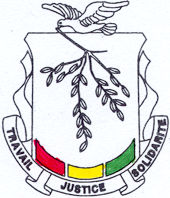 MINISTERE DE LA SANTEBureau de Stratégie et de DéveloppementTermes de référence de l’atelier national d’adaptation des outils de planification opérationnelle et de Formation des Cadres à leur Utilisationavril 2021Sommaire1	Contexte et justification	32	Objectifs	32.1	Objectif général	32.2	Objectifs spécifiques	33	Résultats attendus	44	Méthodologie	45	Date et lieu	46	Direction technique	47	Participants	58	Agenda	5Contexte et justificationDans le cadre de la mise en œuvre du Plan National de Développement Sanitaire 2015-2024, le Ministère de la Santé a initié, depuis 2015, avec l’appui technique et financier de ses partenaires, l’élaboration des plans d’action opérationnels (PAO) annuels intégrés par niveau (central, régional et district). Pour faciliter ce processus de planification opérationnelle, des outils de planification ont été élaborés en tenant compte des exigences de la mise en œuvre du PNDS aux différents niveaux de la pyramide sanitaire, des Paquets Minimum d’Activités (PMA) des structures et des réalités et besoins spécifiques de terrain. Cependant, l’utilisation de ces outils au cours des années antérieures a montré des difficultés notamment : (i) le flou dans la démarcation des activités entre les différents niveaux de la pyramide sanitaire, (ii) l’absence de priorisation, de résultats escomptés et d’indicateurs, (iii) quelques insuffisances dans la conception des outils, (iv) la non-harmonisation des couts unitaires et (v) le manque de cadrage budgétaire.Les principaux facteurs à la base de ces insuffisances sont (i) l’insuffisance de compréhension entre la planification stratégique et la planification opérationnelle, (ii) la faible maitrise de la démarche de la planification opérationnelle et (iii) la faible maitrise de l’utilisation de l’outil informatique de planification opérationnelle.Pour surmonter ces difficultés, le Ministère de la Santé, à travers le Bureau de Stratégie et de Développement, a procédé à la conception d’un canevas de Plan d’Action Opérationnelle assorti d’un guide d’utilisation et adapté l’outil de calcul, sous Excel, utilisé au cours des années antérieures. A présent, il envisage la formation de cadres des Directions centrales, des Programmes et projets de santé, des Directions Régionales de Santé, des Hôpitaux Nationaux et des Hôpitaux Régionaux à l’utilisation de ces trois outils appelés à permettre l’élaboration des Plans d’action opérationnelle des structures sanitaires pour les prochaines années.ObjectifsObjectif général Renforcer les compétences des équipes de planification des différents niveaux à l’utilisation des outils de planification opérationnelle.Objectifs spécifiques Rappeler les concepts, les approches et les étapes de la planification sanitaire ;Faire la distinction entre la planification stratégique et la planification opérationnelle ;Présenter le cadre de référence de la planification opérationnelle ;Présenter les outils de planification opérationnelle adaptés ;Mettre les participants en situation de pratique dans l’utilisation des outils de planification opérationnelle adaptés.Résultats attendus Les participants sont ré imprégnés des concepts, des approches et des étapes de la planification sanitaire ;La distinction entre la planification stratégique et la planification opérationnelle est faite ;Le cadre de référence de la planification opérationnelle est présenté ;Les outils de planification opérationnelle adaptés sont présentés et discutés ;Les participants sont capables d’utiliser correctement les outils de planification opérationnelle adaptés.MéthodologieL’activité comportera deux phases :Une phase préparatoire, de 4 jours, consacrée à l’adaptation des outils ;Une phase de 6 jours consacrée à la formation des cadres.  La formation se déroulera en deux ateliers de 26 et 27 participants respectivement. Chacun des ateliers comprendra trois sessions qui porteront consécutivement sur :Session 1 : les concepts, les approches et les étapes de la planification sanitaire,Session 2 : le cadre national de la planification opérationnelle, Session 3 : les outils de planification opérationnelle.Les deux premières sessions consisteront chacune en :Une présentation thématique,Des discussions et des éclaircissements.La troisième session comportera : Une présentation thématique, Des discussions,Des travaux de groupe/Exercices de simulation,Des restitutions en plénières.Les ateliers seront animés par six (6) formateurs à raison de trois (3) par atelier. Date et lieuLes ateliers se dérouleront du 4 au 16 mai 2021 à Kindia.  Direction techniqueLes ateliers se dérouleront sous la supervision technique du Secrétaire Général du Ministère de la santé et l’organisation sera assurée par le Bureau de Stratégie et Développement (BSD).Participants AgendaLes ateliers se dérouleront suivant l’agenda qui suit :N°ServiceNombreBSD/ST-CCSS/MS12Directions techniques et services centraux16Programmes et Projets7DRS/DSVCo 8Hôpitaux Nationaux3Hôpitaux régionaux7PTF4TotalTotal53HorairesThèmesResponsablesResponsablesPhase préparatoire : Adaptation des outils de planification opérationnellePhase préparatoire : Adaptation des outils de planification opérationnellePhase préparatoire : Adaptation des outils de planification opérationnellePhase préparatoire : Adaptation des outils de planification opérationnelleJour 108:30-09:00Installation de l’équipe de formateursBSDBSD09:00-10:00 Elaboration du programme de formationElaboration de l’agenda de la phase préparatoireBSDBSD10:00-10:30 Pause-café10:30-13:30 Session 1 : Préparation de la présentation sur les concepts :Définition des conceptsCycle de la planification sanitaireTypologie de la planification sanitaireEtapes de la planification sanitaireFacilitateursFacilitateurs13:30-14:30 Pause déjeuner14:30-16:30Session 2 : Le cadre national de la planification opérationnelle Séance 1 : Préparation de la présentation sur la Gestion Axée sur les Résultats (GAR) ; Séance 2 : Préparation de la présentation sur le cadre logique du PNDS Séance 3 : Préparation de la présentation sur le processus d’élaboration du PAO (outils de planification)FacilitateursFacilitateurs16:30-17:00Evaluation de la journée 1FacilitateursFacilitateursJour 2Jour 2Jour 2Jour 208:30-08:50Lecture et adoption du rapport journalier de J108:50-10:00Session 3 : Adaptation des outils de planification opérationnelleSéance 1 : Adaptation du Canevas du PAO : Généralités et analyse de situationFacilitateursFacilitateurs10:00-10:30Pause-café10:30-13:00Séance 2 : Adaptation du Canevas du PAO : programmation et budgétisation des activitésFacilitateursFacilitateurs13:00-14:00Pause déjeuner14:00-16:30Séance 3 : Adaptation du Canevas du PAO : remplissage du tableau du PAOFacilitateursFacilitateurs16:30-17:00Evaluation de la journée 2Jour 3Jour 3Jour 3Jour 308:30-08:50Lecture et adoption du rapport journalier de J208:50-10:00Séance 4 : Adaptation du Guide d’élaboration du PAO : Généralités et analyse de situationFacilitateursFacilitateurs10:00-10:30Pause-café10:30-13:00Séance 5 : Adaptation du Guide d’élaboration du PAO : programmation et budgétisation des activitésFacilitateursFacilitateurs13:00-14:00Pause déjeuner14:00-16:30Séance 6 : Adaptation du Guide d’élaboration du PAO : remplissage du tableau du PAOFacilitateursFacilitateurs16:30-17:00Evaluation de la journée 2Jour 4Jour 4Jour 4Jour 408:30-08:50Lecture et adoption du rapport journalier de J308:50-10:00Séance 7 : Adaptation du Classeur Excel : saisie, traitement, consolidation et analyse des données du PAOFacilitateursFacilitateurs10:00-10:30Pause-café10:30-13:00Séance 8 : Adaptation du Classeur Excel : Exercice de Simulation de l’utilisation du classeurFacilitateursFacilitateurs13:00-14:00Pause-déjeuner14:00-16:30Séance 9 : Préparation des supports de formationFacilitateursFacilitateurs16:30-17:00Clôture de la première phaseFacilitateursFacilitateursPhase de formation des cadres à l’utilisation des Outils de planification opérationnellePhase de formation des cadres à l’utilisation des Outils de planification opérationnellePhase de formation des cadres à l’utilisation des Outils de planification opérationnellePhase de formation des cadres à l’utilisation des Outils de planification opérationnelleJour 108:30-09:00Accueil et installation des invitésBSD09:00-10:00 Présentation des TDRPrésentation de l’agendaBSD10:00-10:30 Pause-café10:30-13:30 Session 1 : Présentation sur les concepts et les étapes de la planification sanitaireSéance 1 : Présentation et discussions sur les concepts de la planification sanitaire, Séance 2 : Présentation et discussions sur les étapes de la planification sanitaireFacilitateurs13:30-14:30 Pause déjeuner14:30-16:30Session 2 : Le cadre national de la planification opérationnelle Séance 1 : Présentation du cadre logique du PNDS et de la Gestion Axée sur les Résultats (GAR) ; Séance 2 : Présentation du processus d’élaboration du PAOFacilitateurs16:30-17:00Evaluation de la journée 1FacilitateursJour 2Jour 2Jour 2Jour 208:30-08:50Lecture et adoption du rapport journalier de J108:50-10:00Session 3 : Les outils de planification opérationnelle.Séance 1 : Présentation du Canevas du PAO : Généralités et présentation de la structureDiscussions et clarificationsFacilitateurs10:00-10:30Pause-café10:30-11:45Séance 2 : Présentation du Canevas du PAO : Etat des lieux et Programmation des activitésDiscussions et clarificationsFacilitateurs11:45-13:00Séance 3 : Présentation du Canevas du PAO : Synthèse du PAODiscussions et clarificationsFacilitateurs13:00-14:00Pause déjeuner14:00-16:30Séance 4 : Présentation du Guide d’utilisation du canevas 16:30-17:00Evaluation de la journée 2FacilitateursJour 3Jour 3Jour 3Jour 308:30-08:50Lecture et adoption du rapport journalier de J208:50-10:00Séance 5 : Présentation du classeur ExcelDiscussions et clarificationsFacilitateurs08:50-10:00Séance 6 : Présentation des TDR des travaux de groupe sur l’utilisation du canevas du PAO   08:50-10:00Travaux de groupe sur l’utilisation du canevas du PAO  Participants10:00-10:30 Pause-café10:30-13:00Travaux de groupe sur l’utilisation du canevas du PAO (suite)  Participants13:00-14:00Pause déjeuner14:00-16:30Travaux de groupe sur l’utilisation du canevas du PAO (suite et fin) Participants16:30-17:00Evaluation de la journée 3Jour 4Jour 4Jour 4Jour 408:30-08:50Lecture et adoption du rapport journalier de J3Participants08:50-10:00Séance 7 : Plénière sur les résultats des travaux de groupe sur l’utilisation du canevas du PAOFacilitateurs10:00-10:30Pause-café10:30-13:00Plénière sur les résultats des travaux de groupe sur l’utilisation du canevas du PAO (suite et fin)  Facilitateurs13:00-14:00 Pause déjeuner14:00-14:15Séance 8 : Présentation des TDR des travaux de groupe sur le remplissage du classeur ExcelFacilitateurs14:15-16:30Travaux de groupe sur le remplissage du classeur ExcelParticipants16:30-17:00Evaluation de la journée 4FacilitateursJour 5Jour 5Jour 5Jour 508:30-08:50 Lecture et adoption du rapport journalier de J4Participants08:50-10:00Travaux de groupe sur le remplissage du classeur Excel (suite et fin)Participants10:00-10:30Pause-café10:30-13:00 Séance 9 : Plénière sur les résultats des travaux de groupe sur le remplissage du classeur Excel (suite et fin)Facilitateurs13:00-14:00Pause déjeuner14:00-16:30Séance 10 : Travaux de groupe sur la synthèse et l’analyse des données du PAO (feuille synthèse)Participants16:30-17:00Evaluation de la Journée 5Jour 6Jour 6Jour 6Jour 608:30-08:50Lecture et adoption du rapport journalier de J5Participants08:50-10:00Séance 11 : Plénière sur la restitution des résultats des travaux de groupe sur la synthèse et l’analyse des données du PAOFacilitateurs10:00-10:30Pause-café10:30-13:00Plénière sur la restitution des résultats des travaux de groupe sur la synthèse et l’analyse des données du PAO (suite et fin)Facilitateurs 13:00-14:00 Pause déjeuner14:00-16:00 Elaboration rapport synthèsePrésentation du rapport synthèse  Participants16:00-16:30Clôture des ateliersFacilitateurs